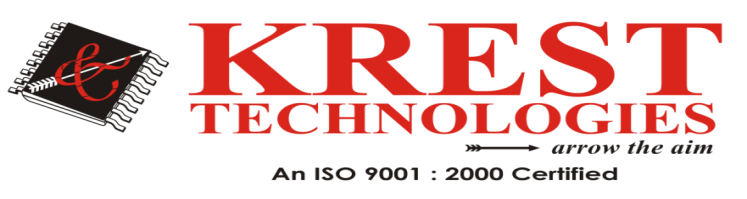 HeadOffice: #202 2nd Floor, Pancom Business Center Opp, Chennai Shopping Mall, Ameerpet, Hyderabad 040-44433434 Mail-id: ramu.krest@gmail.com,www.kresttechnology.comBranches: Dilsukhnagar (9000404181), Warangal (9000739460), Vijayawada (9000404182)  Artificial Intelligence and Machine Learning1Identifying Regional Trends in Avatar Customization20182PCCA: Position Confidentiality Conserving Algorithm for Content-Protection in e-Governance Services and Applications20183DeepClue: Visual Interpretation of Text-based Deep Stock Prediction20184Improving Deep Learning Performance Using Random Forest HTM Cortical Learning Algorithm2018